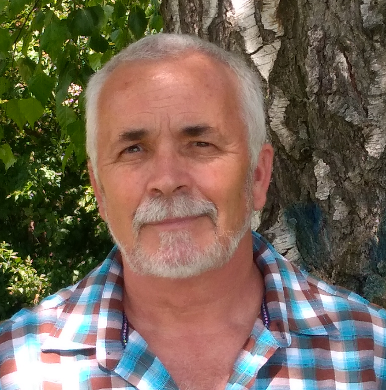 Benkő László„Nem akarok a könyveimmel oktatni, pusztán azt szeretném, ha jól szórakozna, aki valamelyiket fellapozza. S ha mellette úgy érzi, hogy mindaz, amit leírtam, megragadta a fantáziáját… Nos, akkor akár egyetlen olvasónak is érdemes volt megírni a könyvet.”A kvíz beküldési határideje 2023.03.31.A helyes megfejtők között minden hónap végén könyvjutalmat sorsolunk ki. Köszönjük Benkő Lászlónak, hogy kérdéseivel hozzájárult márciusi irodalmi kvízünkhöz. Reméljük, olvasóinknak is izgalmas ez a forma, amikor a szerző maga is megfogalmaz kvíz-kérdéseket életművéről. Megtisztelő, hogy Benkő László is csatlakozott játékunkhoz!Miért nevezték Kun László királyt kétszívűnek?Mert képtelen volt választani a régi idők pogánynak nevezett vallása és a keresztény hitvilág között.Mert az apja magyar, az édesanyja pedig kun volt, és a kortársak szerint a király egész életében a két nép között „kétszívűként” vergődött.Mert folytonos konfliktusban állt a keresztény egyházzal, akik ezért pogánynak tartották.A Kleopátra királynő élettörténetét bemutató kétkötetes műben ki volt az a fiktív személy, akit a királynő bizalmasaként és tanítójaként szerepeltetett az író?Andronikosz, a spártai.Timaiosz, aki egész életében követte Kleopátrát.Kharmian, Kleopátra hű szolgálója.Ki volt az a címszereplő, aki – történelmileg igazoltan – életében egyetlen csatát sem veszített?Nagy Lajos lovagkirály.Kinizsi Pál, Mátyás király hadvezére.Podjebrád György Mátyás király első apósa.Ki az a fiktív szereplő, aki a Mátyás király-tetralógiában és a Mátyás fia, Corvin János- trilógiában is fontos személyként jelenik meg?Vitéz János, Mátyás egykori nevelője.Márton, a Hunyadi-ház bizalmas szolgája.Bertold atya, az erdélyi pap.Hány kötetből áll A Zrínyiek című sorozat?Négyből. (A gránitlelkű, A lángelme, Ilona, Az összeesküvés)Ötből. (A gránitlelkű, A lángelme, Ilona, Az összeesküvés, Délvidék hősei)Háromból. (A gránitlelkű, A lángelme, Ilona)A pozsonyi csata című kötetben melyik szereplőt nevezték Györkének?Kurszán úr táltosát.A főszereplőt, aki végigharcolta az ütközetet.Azt a renegátot, aki a magyarok ellenében a bajoroknak kémkedett.Mi volt Zrínyi Miklós költő és hadvezér török ellen felépített várának neve?Medvevár.Zrínyi-Újvár.Mura-vidéki földvár.Ki volt A spanyol grófnő című kötet női főszereplője?Elena Angela Morante. Esperanza Teresa Manriquez grófnő.Lupita Angelica Rovira.A Balassi Bálint : Az „istentelen” magyar című kötetben ki volt Kerecsényi Judit?Balassi egyik krakkói szerelme.Balassi iránt izzó szerelmet tápláló férjes nemesasszony.Egy Pozsonyban élő magyar grófnő.Nagy Lajos király mely állammal állt kiemelt konfliktusban Nápoly mellett?Velencével.Litvániával.Lengyelországgal.Ki volt Benkő László egyik regénysorozatában Lelle?Bölcs tanácsadója a magyar törzsek akkori fejének.Egy Taksony ellen lázadó törzsfő első felesége.Bizánci rabnő magyar törzsi vezetőtől született leánya.A Timur, a hódító című könyvben ki a példaképe a regény főhősének, Timurnak?Nagy SándorAttila hun fejedelemDzsingisz kánA Zrínyiek-sorozat Ilona című kötetében a hősnő Munkács átadását követően Bécsbe utazik fiával és leányával. Mi történt, amikor a városkaput átlépte?A császári titkosrendőrség azonnal őrizetbe vette.A Bécsben lakó magyar nemesség fogadta és szimpátiatüntetést rendezett tiszteletére.Ilona ellen tüntettek a Habsburg-párti bécsiek és zavargások törtek ki a városban.13+1. Benkő László húsz lektűrt írt idegen írói álneveken. Az alábbiak közül melyiket használta?Ilse MeyerStella MaeSilvia Valero   Kérjük, adja meg nevét és elérhetőségét! Amennyiben én nyerem meg a kvízt, az alábbi érdeklődési körömnek megfelelő könyveknek örülnék:(Aláírásommal kijelentem, hogy hozzájárulok, ahhoz, hogy a Csorba Győző Könyvtár (a továbbiakban: CSGYK) az irodalmi kvíz játék során megadott nevem és elérhetőségem a játék lebonyolításához szükséges mértékben és ideig kezelje, illetve nyertességem esetén nevem a CSGYK honlapján nyilvánosságra hozza. Tudomásom van arról, hogy a személyes adataimmal kapcsolatosan jogom van a tájékoztatáshoz, a hozzáféréshez, a helyesbítéshez, a törléshez, az adatkezelés korlátozásához és a jogorvoslathoz. Tudomásul veszem, hogy az adatkezeléssel kapcsolatos kérdéseimmel az adatvedelem@csgyk.hu e-mail címen élhetek jelzéssel. Tisztában vagyok azzal, hogy hozzájárulásom bármikor, indokolás nélkül visszavonhatom.) 